Протокол № 172заседания ПравленияСаморегулируемой организации аудиторовНекоммерческого партнерства«АУДИТОРСКАЯ АССОЦИАЦИЯ СОДРУЖЕСТВО» (НП ААС)г. Москва 			                             			                   22 мая 2015 годаМесто проведения: Москва, Мичуринский проспект, дом 21, корпус 4, офис НП ААСНачало заседания – 14-00.Участвовали:Шеремет А.Д., Бутовский В.В. (доверенность на Шеремета А.Д.), Голенко В.С. (доверенность на Шеремета А.Д.), Жуков С.П. (доверенность на Шеремета А.Д.), Кириллова А.Б. (доверенность на Шеремета А.Д.) Кобозева Н.В., Константинова И.Г., Кромин А.Ю., Новиков Д.Б. (доверенность на Шеремета А.Д.) Носова О.А., Петров А.Ю., Подрезенко А.В., Пыткин А.Н. (доверенность на Шеремета А.Д.), Рыбенко Г.А., Сюткина М.Г., Чая В.Т., Черкасова Н.В., Яковенко Д.А. (доверенность на Шеремета А.Д.)Итого с учетом доверенностей в заседании Правления НП ААС участвуют 18 из 29 человек, что составляет 62,07%.Кворум для принятия решений имеется. Форма заседания Правления НП ААС – очная. Председатель заседания Правления НП ААС – Шеремет А.Д. Секретарь заседания Правления НП ААС – Носова О.А.Приглашенные лица: Голубцова О.А., Долотенкова Д.К., Лимаренко Д.Н., Савельева М.Е., Самойлов Е.В., Симакова М.Ю., Сорокина Е.Л.ПОВЕСТКА ДНЯ:По первому вопросу Информация об участии НП ААС в текущей работе в области российского аудита. Слушали: Председателя Правления, Президента НП ААС Шеремета А.Д. о текущей работе в области российского аудита, в том числе:о ситуации в аудите в России, о динамике численности аудиторов и аудиторских организаций;о работе в Совете Единой аттестационной комиссии, о плане мероприятий по привлечению претендентов к сдаче экзамена, о переходе к системе проведения экзамена по проверке компетенций, об изменениях в стоимости проведения экзамена для повторно сдающих экзамен, о смете ЕАК. о работе Национального союза аудиторских объединений, о выходе МоАП из членов НСА и исполнительном директоре НСА.о судебных процессах с участием НП ААС и НСА.Решили:Принять к сведению информацию об участии НП ААС в текущей работе в области российского аудита.Решение принято единогласно.По второму вопросу О подготовке к проведению Общего собрания членов НП ААС в 2015 году.2.1.Об изменении адреса места проведения Общего собрания членов НП ААС.Слушали: Председателя Правления, Президента НП ААС Шеремета А.Д.:Предложение об изменении адреса проведения очередного Общего собрания членов НП ААС в связи с технической необходимостью.Решили:Изменить адрес места проведения Общего собрания членов НП ААС. Определить в качестве места проведения Очередного Общего собрания членов НП ААС: г. Москва, ул. Хамовнический вал, дом 34, гостиница «Юность», конференц-зал.Слушали: Председателя Правления, Президента НП ААС Шеремета А.Д.:Информация о подготовке к проведению очередного Общего собрания членов НП ААСУтвердить предварительную повестку дня очередного Общего собрания членов НП ААС (согласно приложению № 1).Решение принято единогласноПоручить Генеральному директору НП ААС Носовой О.А. обеспечить: 1) опубликование на официальном сайте НП ААС материалов к Общему собранию - в срок до 25 мая 2015 года;2) направление в срок до 26 мая 2015г. членам НП ААС посредством электронной почты уведомления о месте и времени проведения собрания, а также информацию о размещении материалов к Очередному общему собранию членов НП ААС.Решение принято единогласноО рассмотрении Отчета постоянно действующего коллегиального органа управления (Правления) о деятельности НП ААС.Слушали: Председателя Правления, Президента НП ААС Шеремета А.Д.:Отчет о деятельности постоянно действующего коллегиального органа управления НП ААС (Правления НП ААС) в отчетном периоде.Одобрить Отчет Правления НП ААС о деятельности НП ААС (согласно приложению № 2). Решение принято единогласно2.4.	О рассмотрении Отчета исполнительного органа НП ААС (Генерального директора) о результатах финансово-хозяйственной и организационной деятельности НП ААС.Слушали: Генерального директора НП ААС Носову О.А.:Отчет исполнительного органа (Генерального директора) НП ААС о результатах финансово-хозяйственной деятельности НП ААС.Решили:2.4.1. Одобрить Отчет Генерального директора НП ААС о результатах финансово-хозяйственной и организационной деятельности НП ААС (согласно приложению № 3). Решение принято единогласно2.5.	О годовой бухгалтерской (финансовой) отчетности НП ААС за 2014 год и об исполнении финансовой сметы НП ААС в 2014 г.Слушали: Финансового директора НП ААС Сорокину Е.Л.:О годовой бухгалтерской (финансовой) отчетности НП ААС за 2014 год и об исполнении финансовой сметы НП ААС в 2014 г.Решили:2.5.1. Принять информацию к сведению.2.5.2. Поручить Генеральному директору НП ААС Носовой О.А представить информацию на очередном Общем собрании членов НП ААС.Решение принято единогласно2.6. О результатах ревизии финансово-хозяйственной деятельности НП ААС за 2014 год и результатах аудиторской проверки деятельности НП ААС за 2014 г.Слушали: Финансового директора НП ААС Сорокину Е.Л.:О результатах ревизии финансово-хозяйственной деятельности НП ААС за 2014 год и результатах аудиторской проверки деятельности НП ААС за 2014 г.Решили:2.6.1. Принять информацию к сведению.2.6.2. Поручить Генеральному директору НП ААС Носовой О.А представить на очередном Общем собрании членов НП ААС информацию о результатах аудиторской проверки деятельности НП ААС за 2014 год.2.6.3. Поручить Председателю контрольно - ревизионной комиссии НП ААС Гаспаряну М.Ю. представить на очередном Общем собрании членов НП ААС информацию о результатах ревизии финансово-хозяйственной деятельности НП ААС за 2014 год.Решение принято единогласно2.7.	О проекте финансовой сметы НП ААС на 2015-2016 годы.Слушали: Финансового директора НП ААС Сорокину Е.Л.:О проекте финансовой сметы НП ААС на 2015-2016 годыРешили:2.7.1. Одобрить проект финансовой сметы НП ААС на 2015-2016гг (согласно приложению №4).2.7.2. Поручить Генеральному директору НП ААС Носовой О.А представить проект финансовой сметы НП ААС на 2015-2016гг на очередном Общем собрании членов НП ААС.Решение принято единогласно2.8. Об утверждении списка на награждение на очередном Общем собрании членов НП ААС.Слушали: члена Правления НП ААС, генерального директора НП ААС Носову О.А.О кандидатурах на награждение на очередном Общем собрании членов НП ААС.Решили:2.8.1 Утвердить список членов НП ААС на награждение почетными грамотами (согласно приложению № 5).2.8.2. Поручить Председателю Правления НП ААС, Президенту НП ААС Шеремету А.Д. вручить почетные грамоты в торжественной обстановке на Общем собрании членов НП ААС 26 июня 2015 года.Решение принято единогласноПо третьему вопросуО проектах нормативных документов НП ААС:3.1. Порядок определения размера и способа уплаты взносов членами НП ААССлушали: Заместителя директора по развитию НП ААС Голубцову О.А.:О проекте Порядка определения размера и способа уплаты взносов членами НП ААС Решили:3.1.1. Одобрить проект Порядка определения размера и способа уплаты взносов членами НП ААС (согласно приложению № 6).3.1.2. Поручить Генеральному директору НП ААС Носовой О.А представить проект Порядка определения размера и способа уплаты взносов членами НП ААС на очередном Общем собрании членов НП ААС.Решение принято единогласно 3.2. Положение о порядке представления членами НП ААС отчетов о деятельностиСлушали: Заместителя директора по развитию НП ААС Голубцову О.А.:О проекте Положения о порядке представления членами НП ААС отчетов о деятельности.Решили:3.2.1. Одобрить проект Положения о порядке представления членами НП ААС отчетов о деятельности (согласно приложению № 7).3.2.2. Поручить Генеральному директору НП ААС Носовой О.А представить проект Положения о порядке представления членами НП ААС отчетов о деятельности на очередном Общем собрании членов НП ААС.Решение принято единогласно По четвертому вопросу О приеме в члены НП ААССлушали: Председателя комитета по членству НП ААС Кромина А.Ю. о приеме в НП ААС новых членов.Решили:4.1. Принять в члены НП ААС 2 аудиторов:Лимаренко Дмитрий Николаевич, Московская область;Самойлов Евгений Владимирович, Нижегородская область.Решение принято единогласно4.2. Принять в члены НП ААС 7 аудиторских организаций:ООО «Алтын-Аудит», Республика Башкортостан;ООО Аудиторская компания «Нева-Аудит», г. Санкт-Петербург;ООО АУДИТОРСКИЙ ДОМ «САРАТОВ-АУДИТ», Саратовский область;ООО «Аудит Приват Сервис», Пермский край; ООО «Люди Дела-Аудит», г. Москва;ООО «Лео», Иркутская область;ООО «Фирма РУССКОЕ ПРАВО», г. Москва.Решение принято единогласно 4.3. Принять в члены НП ААС 1 физическое лицо:      1.Долотенкова Дарья Константиновна, г. Москва.Решение принято единогласноПо пятому вопросуО досрочном прекращении полномочий членов Правления НП ААС и о кандидатурах для избрания в состав Правления НП ААС и в состав Контрольно-ревизионной комиссии НП ААССлушали:Председателя Правления, Президента НП ААС Шеремета А.Д. о ротации в составе Правления НП ААС. Решили:Рекомендовать Общему собранию членов НП ААС досрочно прекратить полномочия следующих членов Правления НП ААС на основании личных заявлений:1. Аксенов Валерий Анатольевич – член Правления НП ААС,2. Колесов Василий Петрович – независимый член Правления НП ААС,3. Кондраков Николай Петрович – независимый член Правления НП ААС,4. Пыткин Александр Николаевич – независимый член Правления НП ААС,5. Широбоков Владимир Григорьевич – член Правления НП ААС.Решение принято единогласно.Одобрить следующие кандидатуры для избрания в состав Правления НП ААС на Общем собрании членов НП ААС 26 июня 2015 г.:   a) в члены Правления НП ААС:         1.  Гузов Юрий Николаевич – руководитель Территориального отделения НП                                  ААС по СЗФО, доцент СПбГУ, к.э.н.; 2.  Долотенкова Дарья Константиновна – президент НП «ИПАР»;  3.  Лимаренко Дмитрий Николаевич – генеральный директор ЗАО                       «Аудиторская фирма «Универс-Аудит», аудитор с 2009 г.; 4.  Самойлов Евгений Владимирович – генеральный директор ООО «Бейкер                       Тилли Русаудит», аудитор с 2001 года.    б) в независимые члены Правления НП ААС: 5.   Кузнецов Павел Игоревич – начальник Управления по надзору за                        аудиторской деятельностью Федеральной службы финансово-                       бюджетного надзора.Решение принято единогласно.4.3. Одобрить следующие кандидатуры для избрания в состав Контрольно-ревизионной комиссии НП ААС на Общем собрании членов НП ААС 26 июня 2015 года: 1. Гончаренко Екатерина Владимировна – аудитор ЗАО «Си Би Эс аудит»,2. Красикова Людмила Юрьевна – ведущий аудитор ООО «Аудиторская фирма                                                           «Старовойтова и партнеры», 3. Сосна Татьяна Дмитриевна – генеральный директор ООО «Аудит-СТД».Решение принято единогласно.По шестому вопросу Об утверждении отчета о работе Дисциплинарной комиссии за 2014 год. Об утверждении персонального состава Дисциплинарной комиссии НП ААС.Слушали: Члена Правления, Председателя Дисциплинарной комиссии Черкасову Н.В.:Об итогах работы Дисциплинарной комиссии НП ААС в 2014 году.Решили:6.1. Утвердить Отчет о работе Дисциплинарной комиссии за 2014 год (согласно приложению № 8).Решение принято единогласно Слушали: Председателя Правления, Президента НП ААС Шеремета А.Д. о персональном составе Дисциплинарной комиссии НП ААС.Решили:6.2. Утвердить Дисциплинарную комиссию НП ААС сроком на 3 года в следующем составе:Председатель Дисциплинарной комиссии: Черкасова Наталья Владимировна Члены Дисциплинарной комиссии:Бутовский Владимир ВикторовичКобозева Надежда ВасильевнаСавельева Мария ЕвгеньевнаСорокина Елена ЛьвовнаЧая Владимир ТиграновичЧепурнова Елена ИгоревнаРешение принято единогласно По седьмому вопросуО смене статуса члена НП ААССлушали: Председателя комитета по членству НП ААС Кромина А.Ю. об изменении статуса члена НП ААС.Решили:7.1. Сменить статус члена НП ААС со статуса аудитора на статус индивидуального аудитора  1 аудитору:       1. Маркус Ольга Романовна, ОРНЗ 21006011406.Решение принято единогласноПо восьмому вопросуО прекращении членства в НП ААССлушали: Председателя комитета по членству НП ААС Кромина А.Ю. о прекращении членства в НП ААС.Решили:8.1. Прекратить членство в НП ААС в связи с реорганизацией в форме преобразования 3 аудиторским организациям:ЗАО «АПС», ОРНЗ 103006015266;ЗАО «Люди Дела-Аудит», ОРНЗ 10406019767;ЗАО «Фирма РУССКОЕ ПРАВО», ОРНЗ 10406002656.Решение принято единогласно8.2. Прекратить членство в НП ААС на основании поданного заявления 1 аудитора:Вавилина Елена Васильевна, ОРНЗ 21206023986.Решение принято единогласно8.3. Прекратить членство в НП ААС на основании поданного заявления 3 аудиторским организациям:ООО «АК «АПАРТЕ», ОРНЗ 11206028790;ООО «Аудит-СПК», ОРНЗ 11206028867;ООО «Стандарт», ОРНЗ 11206024413.Решение принято единогласноПо девятому вопросуОб отложении рассмотрения заявления о выходе из членов НП ААССлушали: Председателя комитета по членству НП ААС Кромина А.Ю. об отложении рассмотрения заявления о выходе из членов НП ААС.Решили:9.1. Отложить рассмотрение заявления о выходе из членов НП ААС до восстановления членства 1 аудиторской организации:ООО «Бюро Аудита и Оценки «Эксперт», ОРНЗ 11106028078.Решение принято единогласноПо десятому вопросуО восстановлении членства в НП ААССлушали: Председателя комитета по членству НП ААС Кромина А.Ю.  о восстановлении членства в НП ААС.Решили:10.1. Восстановить членство в НП ААС в связи с устранением нарушения 1 аудиторской организации:     1. ЗАО «ЭнЭй Аудит», ОРНЗ 10406018316.Решение принято единогласноПодсчет голосов производился Секретарем заседания Правления Носовой О.А. Подписи: Председатель Правления НП ААС ________________________________ А.Д. Шеремет Секретарь заседания Правления НП ААС ___________________________ О.А. Носова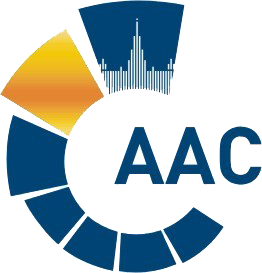 САМОРЕГУЛИРУЕМАЯ ОРГАНИЗАЦИЯ АУДИТОРОВ     НЕКОММЕРЧЕСКОЕ ПАРТНЕРСТВО«АУДИТОРСКАЯ АССОЦИАЦИЯ СОДРУЖЕСТВО» 
член Международной Федерации Бухгалтеров (IFAC)(ОГРН 1097799010870, ИНН 7729440813, КПП 772901001) 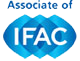 119192, г. Москва, Мичуринский проспект, дом 21, корпус 4. т: +7 (495) 734-22-22, ф: +7 (495) 734-04-22, www.auditor-sro.org, info@auditor-sro.org 1. Информация об участии НП ААС в текущей работе в области российского аудита.2. О подготовке к проведению Общего собрания членов НП ААС в 2015 году:2.1.	Об изменении адреса места проведения Общего собрания членов НП ААС;2.2. Об утверждении предварительной повестки дня Общего собрания членов НП ААС;  2.3. О рассмотрении Отчета постоянно действующего коллегиального органа управления (Правления) о деятельности НП ААС;2.4.	О рассмотрении Отчета исполнительного органа (Генерального директора) о результатах финансово-хозяйственной и организационной деятельности НП ААС;2.5.	О годовой бухгалтерской (финансовой) отчетности НП ААС за 2014 год и об исполнении финансовой сметы НП ААС в 2014 г.; 2.6. О результатах ревизии финансово-хозяйственной деятельности НП ААС за 2014 год и результатах аудиторской проверки деятельности НП ААС за 2014 г.;2.7.	О проекте финансовой сметы НП ААС на 2015-2016 годы;2.8. Об утверждении списка на награждение на Общем собрании членов НП ААС.3. О проектах нормативных документов НП ААС:3.1.    Порядок определения размера и способа уплаты взносов членами НП ААС;3.2.    Положение о порядке представления членами НП ААС отчетов о деятельности.4. О приеме в члены НП ААС.5. О досрочном прекращении полномочий членов Правления НП ААС и о кандидатурах членов для избрания в состав Правления НП ААС и в состав Контрольно-ревизионной комиссии НП ААС.6. Об утверждении отчета о работе Дисциплинарной комиссии за 2014 год. Об утверждении персонального состава Дисциплинарной комиссии НП ААС.7. О смене статуса члена НП ААС.8. О прекращении членства в НП ААС.9. Об отложении рассмотрения заявления о выходе из членов НП ААС.10. О восстановлении членства в НП ААС.